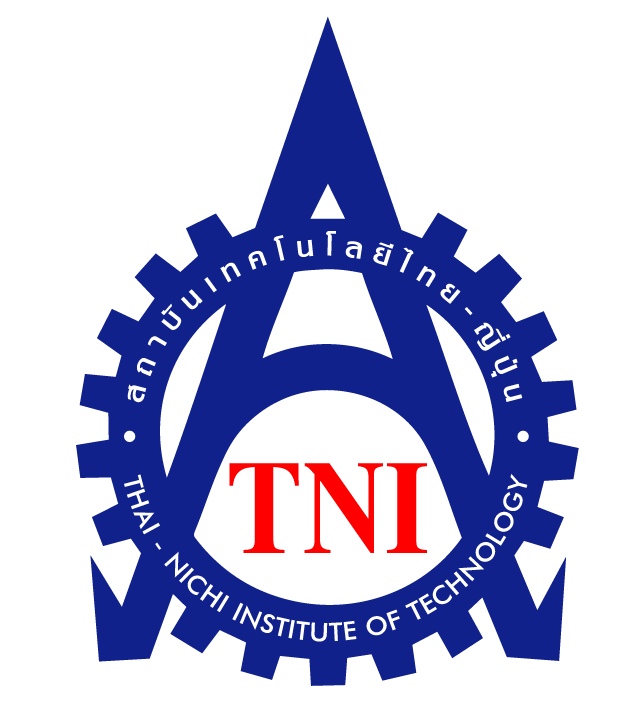 โครงงานสหกิจศึกษานี้เป็นส่วนหนึ่งของการศึกษาตามหลักสูตร
ปริญญาวิทยาศาสตรบัณฑิต สาขาวิชาเทคโนโลยีสารสนเทศ คณะเทคโนโลยีสารสนเทศ
สถาบันเทคโนโลยี ไทย-ญี่ปุ่น
พ.ศ. 2559โครงงานสหกิจศึกษานี้เป็นส่วนหนึ่งของการศึกษาตามหลักสูตรวิทยาศาสตรบัณฑิต สาขาเทคโนโลยีสารสนเทศคณะเทคโนโลยีสารสนเทศ สถาบันเทคโนโลยีไทย - ญี่ปุ่นปีการศึกษา 2559คณะกรรมการสอบ	…………………………………………………….	ประธานกรรมการสอบ		()	…………………………………………………….	กรรมการสอบ		() 	…………………………………………………….	อาจารย์ที่ปรึกษา				()	…………………………………………………….	ประธานสหกิจศึกษาสาขาวิชา				()ลิขสิทธิ์ของสถาบันเทคโนโลยีไทย – ญี่ปุ่นชื่อโครงงาน		ผู้เขียน				คณะวิชา			เทคโนโลยีสารสนเทศ 		สาขาวิชา  เทคโนโลยีสารสนเทศอาจารย์ที่ปรึกษา			พนักงานที่ปรึกษา		ชื่อบริษัท			ประเภทธุรกิจ/สินค้า		บทสรุปย่อหน้าที่ 1 - งานที่ปฏิบัติ (ประกอบไปด้วย รูปแบบ วิธีการดำเนินงาน ข้อมูล และการวิเคราะห์)ย่อหน้าที่ 2 - ผลที่ได้รับจากการดำเนินงานและประโยชน์ที่ได้รับรูปถ่ายผลงานสหกิจศึกษาที่ได้ดำเนินการ (รวมรูปถ่ายไม่เกิน 2 หน้า)Project’s name		Writer				Faculty				เทคโนโลยีสารสนเทศ , สาขาวิชาเทคโนโลยีสารสนเทศFaculty Advisor		Job Supervisor			Company’s name		Business Type / Product	Summary………………………………………………………………………………………………………………………………………………………………………………………………………………………...………………………………………………………………………………………………………………...………………………………………………………………………………………………………………...กิตติกรรมประกาศ
การเขียนกิตติกรรมประกาศเป็นข้อความแสดงความขอบคุณต่อแหล่งทุนที่ให้การสนับสนุนการจัดทำโครงงาน การค้นคว้า และให้ความร่วมมือในการทำและการเขียนบทความต่าง ๆ ให้สำเร็จลุล่วงไปด้วยดี(เว้น 1 บรรทัด)โดยให้เขียนเป็นเรียงความได้ไม่เกิน 2 ย่อหน้าเท่านั้น             ผู้จัดทำสารบัญบทสรุป                                                                                                                                                           กกิตติกรรมประกาศ                                                                                                                                          ขสารบัญ                                                                                                                                                            คสารบัญรูป                                                                                                                                                      ฌสารบัญตาราง                                                                                                                                                 ญบทที่			                                                                                                  บทที่  1  บทนำ                                                                                                                                                11.1	ความเป็นมาและความสำคัญของปัญหา	11.2	วัตถุประสงค์การศึกษา	11.3	กรอบแนวคิดการศึกษา (ถ้ามี)	11.4	สมมติฐานการศึกษา (ถ้ามี)	11.5	ขอบเขตของการศึกษา	11.6	ข้อตกลงเบื้องต้น (ถ้ามี)	21.7	ข้อจำกัดในการศึกษา (ถ้ามี)	21.8	นิยามศัพท์เฉพาะ	21.9	ประโยชน์ที่คาดว่าจะได้รับ	2บทที่  2  ทฤษฎีและเทคโนโลยีที่ใช้ในการปฏิบัติงาน                                                                                       32.1	หัวข้อใหญ่	32.2	หัวข้อใหญ่	32.2.1	หัวข้อย่อย	32.2.2	หัวข้อย่อย	32.3	หัวข้อใหญ่	4สารบัญ(ต่อ)บทที่ 3 แผนงานการปฏิบัติงานและขั้นตอนการดำเนินงาน                                                                            53.1	หัวข้อใหญ่	53.2	หัวข้อใหญ่	53.3	หัวข้อใหญ่	6บทที่ 4 สรุปผลการดำเนินงาน การวิเคราะห์และสรุปผลต่าง ๆ                                                                       54.1	หัวข้อใหญ่	54.2	หัวข้อใหญ่	54.3	หัวข้อใหญ่	6บทที่ 5  บทสรุปและข้อเสนอแนะ                                                                                                                 205.1	หัวข้อใหญ่	55.2	หัวข้อใหญ่	55.3	หัวข้อใหญ่	6เอกสารอ้างอิง                                                                                                                                                  7ภาคผนวก                                                                                                                                                      23ภาคผนวก ก.  หัวข้อใหญ่........................................................................................................................25ภาคผนวก ข.  หัวข้อใหญ่........................................................................................................................27ประวัติผู้จัดทำโครงงาน                                                                                                                                90         สารบัญรูปรูป											            หน้ารูปที่ 2.1  ตัวอย่างโลโก้	4รูปที่ 3.1  ตัวอย่างโลโก้ (ในบทที่ 3)	6สารบัญตารางตาราง											            หน้าตารางที่ 2.1  สัดส่วนการลงทุน	4ตารางที่ 3.1  สัดส่วนการลงทุน (ในบทที่ 3)	6บทที่  1 
บทนำชื่อและที่ตั้งของสถานประกอบการ(เว้น 1 บรรทัด)ลักษณะธุรกิจของสถานประกอบการ หรือการให้บริการหลักขององค์กร(เว้น 1 บรรทัด)รูปแบบการจัดองค์กรและการบริหารองค์กร(เว้น 1 บรรทัด)ตำแหน่งและหน้าที่งานที่นักศึกษาได้รับมอบหมาย(เว้น 1 บรรทัด)พนักงานที่ปรึกษา และ ตำแหน่งของพนักงานที่ปรึกษา(เว้น 1 บรรทัด)ระยะเวลาที่ปฏิบัติงาน(เว้น 1 บรรทัด)ที่มาและความสำคัญของปัญหา(เว้น 1 บรรทัด)วัตถุประสงค์หรือจุดมุ่งหมายของโครงงาน(เว้น 1 บรรทัด)ผลที่คาดว่าจะได้รับจากการปฏิบัติงานหรือโครงงานที่ได้รับมอบหมาย(เว้น 1 บรรทัด)นิยามศัพท์เฉพาะบทที่  2 
ทฤษฎีและเทคโนโลยีที่ใช้ในการปฏิบัติงานในการปฏิบัติงานสหกิจศึกษาครั้งนี้  เป็นการนำความรู้ทางด้านทฤษฎีและเทคโนโลยีมาใช้ในการปฏิบัติงานทุกส่วนตลอดการปฏิบัติงานสหกิจศึกษา ซึ่งเป็นการนำความรู้ทั้งที่เคยเรียนมาประยุกต์ใช้และเป็นการศึกษาเรียนรู้สิ่งใหม่ ๆ ที่ได้จากการปฏิบัติงาน
2.1 ทฤษฎีที่เกี่ยวข้องกับคลังข้อมูล(เว้น 1 บรรทัด)2.1.1  นิยามของคลังข้อมูล (Definition of a Data Warehouse)(เว้น 1 บรรทัด)2.1.2  คุณลักษณะเฉพาะของคลังข้อมูล (เว้น 1 บรรทัด)2.2 เทคโนโลยีที่ใช้ในการปฏิบัติงาน(เว้น 1 บรรทัด)2.2.1  โปรแกรม Dreamweaver (เว้น 1 บรรทัด)2.2.2 โปรแกรม Photoshop(เว้น 1 บรรทัด)2.2.2.1  xxxxxxxxxxxxxxx xxCCCxx xxxxxxxxx xxCCxxxxxxxxxxxxxxxx xxxxxxxxxxxxxxx xxCCCxx xxxxxxxxx xxCCxxxxxxxxxxxxxxxx xxxxxxxxxxxxxxx xxCCCxx xxxxxxxxx 	1)  xxxxxxxxxxxxxxx xxCCCxx xxxxxxxxx xxCCxxxxxxxxxxxxxxxx xxxxxxxxxx xxxxxxxxxxxxxxxx xxxxxx xxxxxxxxxxxxxx xxxxx xxxxxxxxxxx	2)  xxxxxxxxxxxxxxx xxCCCxx xxxxxxxxx xxCCxxxxxxxxxxxxxxxx xxxxxxxxxx xxxxxxxxxxxxxxxx xxxxxx xxxxxxxxxxxxxx xxxxx xxxxxxxxxxx(เว้น 1 บรรทัด)2.2.2.2  xxxxxxxxxxxxxxx xxCCCxx xxxxxxxxx xxCCxxxxxxxxxxxxxxxx xxxxxxxxxxxxxxx xxCCCxx xxxxxxxxx xxCCxxxxxxxxxxxxxxxx xxxxxxxxxxxxxxx xxCCCxx xxxxxxxxx 	1)  xxxxxxxxxxxxxxx xxCCCxx xxxxxxxxx xxCCxxxxxxxxxxxxxxxx xxxxxxxxxx xxxxxxxxxxxxxxxx xxxxxx xxxxxxxxxxxxxx xxxxx xxxxxxxxxxx	2)  xxxxxxxxxxxxxxx xxCCCxx xxxxxxxxx xxCCxxxxxxxxxxxxxxxx xxxxxxxxxx xxxxxxxxxxxxxxxx xxxxxx xxxxxxxxxxxxxx xxxxx xxxxxxxxxxx(เว้น 1 บรรทัด)2.2.3 หัวข้อย่อย	1)  xxxxxxxxxxxxxxx xxCCCxx xxxxxxxxx xxCCxxxxxxxxxxxxxxxx xxxxxxxxxx xxxxxxxxxxxxxxxx xxxxxx xxxxxxxxxxxxxx xxxxx xxxxxxxxxxx	2)  xxxxxxxxxxxxxxx xxCCCxx xxxxxxxxx xxCCxxxxxxxxxxxxxxxx xxxxxxxxxx xxxxxxxxxxxxxxxx xxxxxx xxxxxxxxxxxxxx xxxxx xxxxxxxxxxx(เว้น 1 บรรทัด)
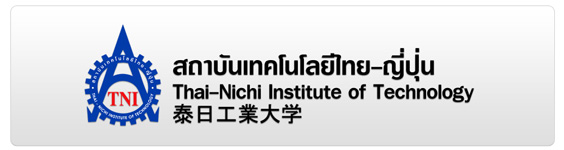 รูปที่ 2.1  ตัวอย่างโลโก้Xxxxxxxxxxxxxxxxxxxxxxx xxxxxxxxxxxxxxxxxxddddddddd xxxxxxxxxxxxxxxxxx xxxccxxxxxxxxxxxxx xxxxxxxxxxccXxxx xxxxxxxxxxxxxddddddxx xxxxxxxxxxxxxxxxxxxxxxddddddddd xxxxxxxxx xxxx(เว้น 1 บรรทัด)                     ตารางที่ 2.1  สัดส่วนการลงทุน(เว้น 1 บรรทัด)(เว้น 1 บรรทัด)Xxxxxxxxxxxxxxxxxxxxxxx xxxxxxxxxxxxxxxxxxddddddddd xxxxxxxxxxxxxxxxxx xxxccxxxxxxxxxxxxx xxxxxxxxxxccXxxx xxxxxxxxxxxxxddddddxx xxxxxxxxxxxxxxxxxxxxxxddddddddd xxxxxxxxx xxxxบทที่ 3
แผนงานการปฏิบัติงานและขั้นตอนการดำเนินงานXxxxxdddddddddx xxdddddddddxxxxxxx xxxxxxxxxxxxxx xxxxxxxxxxxxxxxxxxx xxxxxxxxxxxxxdxxxxxxxxx xxxxxdxxxxxxxxx xxxxxxxxxxx xxxxxxxxxxxxxxxxxxxxxxxxxxxxx xxxxxxxxxxxxx xxxxx
(เว้น 1 บรรทัด)3.1	แผนงานการฝึกงาน (เว้น 1 บรรทัด)3.2	รายละเอียดที่นักศึกษาปฏิบัติในการฝึกงาน(เว้น 1 บรรทัด)3.3	ขั้นตอนการดำเนินงานที่นักศึกษาปฏิบัติงานXxxxxxxxxxxxxddddddddd xxxxxvvxxxxxxxxxvvvxxxxxxxxxxxx xxxxvv…xxxxxxcc xxxdddddddddxxxxxcccccxxxxx xxdddddddxxxx…xxxxxx xxxxxxxccccccccccxxxxxxxxxxxxxx xxxxxxxxxxsssssssxxxxx ccccccc(เว้น 1 บรรทัด)รูปที่ 3.1  ตัวอย่างโลโก้  Xxxxxxxxxxxxxxxxxxx xxxxxxxxxxxxxddddddxx xxxxxxxxxxxxxxxxxxxxxxddddddddd xxxxxxxxxxxx xxxxxxxxxxxxxxx xxxxxxxxxxcxxxx(เว้น 1 บรรทัด)ตารางที่ 3.1  สัดส่วนการลงทุน (ในบทที่ 3)(เว้น 1 บรรทัด)(เว้น 1 บรรทัด)Xxxxxxxxxxxxxx xxxxxdddxxxx xxxxddddddxx xxxxxxxxxxxxxxxxxxxccccxxxxxxxd xxxxxxxxxdddddddddddxxx xxxxxxxบทที่ 4
สรุปผลการดำเนินงาน การวิเคราะห์และสรุปผลต่าง ๆ (เว้น 1 บรรทัด)4.1	ขั้นตอนและผลการดำเนินงาน(เว้น 1 บรรทัด)4.2	ผลการวิเคราะห์ข้อมูล(ถ้ามี)(เว้น 1 บรรทัด)4.3	วิเคราะห์และวิจารณ์ข้อมูลโดยเปรียบเทียบผลที่ได้รับกับวัตถุประสงค์และจุดมุ่งหมายในการปฏิบัติงานหรือการจัดทำโครงงาน (ถ้ามี)บทที่ 5
บทสรุปและข้อเสนอแนะ(เว้น 1 บรรทัด)5.1	สรุปผลการดำเนินงาน(เว้น 1 บรรทัด)5.2	แนวทางการแก้ไขปัญหา(เว้น 1 บรรทัด)5.3	ข้อเสนอแนะจากการดำเนินงานเอกสารอ้างอิง***ให้นักศึกษาดูจากเอกสารการทำเล่มฝึกงานอีกครั้งกิตติพงษ์ กลมกล่อม, กิตติ ภักดีวัฒนะกุล, 2552, "การสร้างคลังข้อมูล", การออกแบบและพัฒนาคลังข้อมูล (Data Warehouse), เคทีพี คอมพ์ แอนด์ คอนซัลท์,  กรุงเทพฯ : เคทีพี, หน้า 282.
(เว้น 1 บรรทัด)คมกริช ศิริแสงชัยกุล, Data Warehouse ระบบการจัดการไอที, สารเนคเทค, ปีที่ 7, ฉบับที่ 31, หน้า 37, พฤศจิกายน–ธันวาคม 2542. (เว้น 1 บรรทัด)ศุภกฤษฎิ์ นิวัฒนากูล, 2545, การออกแบบและพัฒนาฐานข้อมูล, มหาวิทยาลัยเทคโนโลยีสุรนารี :นครราชสีมา.(เว้น 1 บรรทัด)Carl Dubler and Colin Wilcox, 2002, A Painless Introduction to OLAP Technology [Online],Available : http://msdn.microsoft.com/en-us/library/office/aa140038(v=office.10).aspx[27 กรกฎาคม 2556].
(เว้น 1 บรรทัด)Thai-Nichi Institute of Technology, 2005, แนะนำสถาบันเทคโนโลยีไทย-ญี่ปุ่น [Online], Available : http://www.tni.ac.th/web/tni2012-th/index.php?option=contents&category=28&id=63#history [22 กรกฎาคม 2556].ภาคผนวก(ควรใส่รายงานประจำสัปดาห์)ภาคผนวก ก. 
ภาคผนวก ข. 
ประวัติผู้จัดทำโครงงานชื่อ – สกุล		 วัน เดือน ปีเกิด		 ประวัติการศึกษา		ระดับประถมศึกษา	 ระดับมัธยมศึกษา	 ระดับอุดมศึกษา		 ทุนการศึกษา		- ไม่มี - ประวัติการฝึกอบรม	 ผลงานที่ได้รับการตีพิมพ์	   - ไม่มี -ปีการลงทุนจำนวน (บาท)สัดส่วน (%)ปีการลงทุนจำนวน (บาท)สัดส่วน (%)